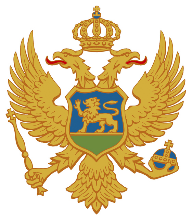 CRNA GORAZAVOD ZA ŠKOLSTVOPredmetni programJEZIČKA RADIONICAIzborni predmet za VII, VIII ili IX razred osnovne školePodgorica2017.NAZIV PREDMETA JEZIČKA RADIONICAODREĐENJE PREDMETAJezička radionica je jednogodišnji predmet, koji se izučava u VII, VIII ili IX razredu. Za nastavu ovog predmeta namijenjen je jedan čas sedmično, tj. 34 časa ukupno. Jezičke činjenice, koje se po programu obaveznog nastavnog predmeta izučavaju na neumjetničkim tekstovima, u okviru Jezičke radionice izučavaju se i na neumjetničkim i na umjetničkim tekstovima. CILJEVI PREDMETAOpšti ciljeviUčeći predmet Jezička radionica učenici treba da: usvoje i razumiju jezičke zakonitosti i njihovu svrsishodnost; upoznaju gramatičke zakonitosti (morfološke i sintaksičke); usvoje i prošire pravopisna znanja; bogate rječnik; razvijaju lingvističku stilistiku.Saznajni ciljeviUčenici treba da: proučavaju razne vrste govornih i pisanih tekstova sa stanovišta upotrebe jezika različitih društvenih grupa i pojedinaca; proučavaju kako i gdje funkcionišu sredstva jezika (stilsko uobličavanje teksta);čitanjem umjetničkih i neumjetničkih tekstova proširuju svoja jezička znanja; uočavaju gramatičke, pravopisne i leksičko-semantičke greške, kao i stilske greške i manjkavosti u neumjetničkim tekstovima, posebno publicističkim; upoznaju jezike i pisma nacionalnih manjina u Crnoj Gori;razvijaju (osjećaj za) pravilno, logično, jasno, precizno i stilski skladno izražavanje.Procesni ciljeviUčenici treba da: razvijaju poseban, pravilan i lijep stil izražavanja i prihvate sinonimiju kao jedno od bitnih obilježja lijepog i uzornog stila; gramatičke zakonitosti (morfološke i sintaksičke) primjenjuju u svom jezičkom izrazu; se osposobljavaju za jezički raznovrsno izražavanje  – osposobljavaju se da izbjegavaju prekomjerno ponavljanje istih jezičkih sredstava (riječi, izraza, oblika i konstrukcija) u određenom segmentu teksta i upotrebljavaju raznorodna jezička sredstva; ispravljaju gramatičke, pravopisne i leksičko-semantičke greške, kao i stilske greške i manjkavosti u neumjetničkim tekstovima, posebno publicističkim; se osposobljavaju za jezičko vrednovanje neumjetničkih tekstova (s obzirom na jezičku korektnost i ekspresivnu vrijednost); razvijaju sigurnost kod javnog nastupa; koriste stručnu literaturu; uvažavaju konvencije društvenog ophođenja i osposobljavaju se za vođenje dijaloga i razgovora u kojima učestvuje više lica; razvijaju sposobnost služenja različitim funkcionalnim stilovima govornog i pisanog jezika;razvijaju osjećaj za njegovanje jezičke raznovrsnosti nacionalnih manjina u Crnoj Gori.POVEZANOST S DRUGIM PREDMETIMA I MEĐUPREDMETNIM TEMAMAMeđupredmetne oblasti/teme obavezne su u svim nastavnim predmetima i nastavnici su ih obavezni ostvariti. Međupredmetne oblasti/teme jesu sadržaji koji omogućavaju da se u opšteobrazovni kurikulum uključe određeni ciljevi i sadržaji obrazovanja koji nijesu dio formalnih disciplina ili pojedinih predmeta, ili koji su po strukturi interdisciplinarni. Ovi sadržaji doprinose integrativnom pristupu opšteg obrazovanja i u većoj mjeri povezuju sadržaje pojedinih predmeta. Funkcionalna povezanost s predmetima i nastavnim sadržajima za koje nastavnici smatraju da im mogu biti od važnosti u realizaciji programa Jezičke radionice ostvaruje se u zavisnosti od ishoda učenja. Najveća povezanost ostvaruje se s predmetom Crnogorskisrpski, bosanski, hrvatski jezik i književnost, a korelacija s ostalim predmetima i sadržajima ostvaruje se u zavisnosti od samog teksta koji služi kao polazište za rad na jezičkim sadržajima. OBRAZOVNO-VASPITNI ISHODI PREDMETADIDAKTIČKE PREPORUKE ZA REALIZACIJU PREDMETAUčenici su u toku prethodnog školovanja usvojili osnovna znanja iz oblasti jezika i kulture izražavanja. Nastavnici treba da na osnovu jezičkog predznanja učenika realizuju nastavne sadržaje navodeći učenike da uoče novu jezičku pojavu, povežu je sa svakodnevnom upotrebom jezika, indirektno usvoje formalno pravilo u vezi s njom, a zatim da je praktično primijene. Nastavni sadržaji Jezičke radionice predviđaju proširivanje i sistematizovanje stečenih jezičkih znanja integracijom strukturalnih i funkcionalnih elemenata jezika. Učenici se na posredniji način uvode u nove jezičke oblasti – leksikologiju, semantiku i lingvističku stilistiku. Paralelno s redovnom nastavom crnogorskog–srpskog, bosanskog, hrvatskog jezika i književnosti (IX razred) spoznaju funkcionalno-stilsku diferencijaciju jezika i usvajaju nova znanja iz lingvističke stilistike. U odnosu na redovnu nastavu crnogorskog–srpskog, bosanskog, hrvatskog jezika i književnosti potencira se samostalni i grupni istraživački rad učenika. Povezuju se različite vrste jezičkog učenja, pa učenici:čitaju tekstove različitih funkcionalnih stilova, prate i slušaju javnu govornu riječ; uočavaju jezičke pojave i zakonitosti na kojima počivaju; prihvataju pravopis kao normu: norma se mora poštovati (bez obzira na njena rješenja) u školi i van nje, jer standardni (književni) jezik jeste opšti jezik pripadnika određene jezičke zajednice u kulturi, obrazovanju, književnosti, tehnici, novinarstvu, privredi, nauci i dr.; po usvajanju osnovnih znanja o određenoj jezičkoj pojavi bave se istraživačkim radom na konkretnoj jezičkoj građi/konkretnom jezičkom materijalu – sakupljaju jezički materijal, pribavljaju i koriste stručnu literaturu, traže primjere ilustrativne za pojavu koju tumače, analiziraju ih, upoređuju s normom i svakodnevnim uzusom i donose zaključke na osnovu sprovedenog istraživanja; nastavnici tokom istraživačkog rada uputstvima i sugestijama podstiču logičnost, objektivnost, preciznost i normativnost kao postulate jezičkih analiza; na osnovu namjenskih tekstova različitih vrsta (naučni, administrativni, publicistički, ličnog karaktera i dr. ) primjenjuju usvojena jezička znanja i vode računa o tekstualnoj organizaciji, standardnojezičkom izrazu – pravopisnoj, gramatičkoj i leksičko-semantičkoj normi; u korelaciji s novinarskom i literarnom sekcijom preuzimaju njihove tekstove i rade lekturu i korekturu; stilski usavršavaju usmeni način izražavanja i govornu komunikaciju (usmeno prezentuju svoja zapažanja iz svakodnevnog jezičkog uzusa i svoja shvatanja jezičke norme u vezi s njima; usmeno komentarišu i razmjenjuju iskustva odnosno saznanja o određenoj jezičkoj pojavi stečena tokom istraživačkog rada na konkretnom jezičkom materijalu; u korelaciji npr. s dramskom sekcijom predvidjeti vježbe konkretnih govornih činova (elementarnih iskaza) – izvinjenje, zahvaljivanje, čestitanje, pozdravljanje, repliciranje, htjenje, (ne)odobravanje, upoznavanje i dr.PRILAGOĐAVANJE PROGRAMA DJECI S POSEBNIM OBRAZOVNIM POTREBAMA I NADARENIM UČENICIMAPrilagođavanje programa djeci s posebnim obrazovnim potrebamaČlanom 11 Zakona o vaspitanju i obrazovanju djece s posebnim obrazovnim potrebama  propisano je da se u zavisnosti od smetnji i teškoća u razvoju, kao i od individualnih sklonosti i potreba djece obrazovni programi, pored ostalog mogu: modifikovati skraćivanjem ili proširivanjem sadržaja predmetnog programa; prilagođavati mijenjanjem metodike kojom se sadržaji predmetnog programa realizuju.Član 16 istog Zakona propisuje da je škola, odnosno resursni centar dužan da, po pravilu, u roku od 30 dana po upisu djeteta, donese individualni razvojno-obrazovni program za dijete s posebnim obrazovnim potrebama (IROP), u saradnji s roditeljem i o tome obavijesti Zavod za školstvo, Centar za stručno obrazovanje i Ispitni centar. Prilagođavanje programa nadarenim učenicimaDaroviti učenici se međusobno razlikuju kako po prirodi svojih sposobnosti tako i po stepenu nadarenosti, pa je, stoga, potrebno stvoriti uslove za korišćenje različitih strategija učenja i nastavnih aktivnosti koje će omogućiti ostvarivanje njihovih punih potencijala. Sadržaj programa Jezička radionica može se proširiti u zavisnosti od interesovanja učenika kako bi se jezički i stilistički preciznije izražavali.VREDNOVANJE OBRAZOVNO-VASPITNIH ISHODAProvjeravaju se i ocjenjuju pisano i usmeno izražavanje učenika. Kontinuirano se provjerava primjena jezičkih i pravopisnih znanja preko govornih nastupa učenika, pisanja kraćih tekstova, nastavnih listića. Na kraju svakog polugodišta učenici dobijaju: jednu ocjenu za provjeravanje sposobnosti primjene pravopisnih znanja; jednu ocjenu za provjeravanje sposobnosti primjene leksičkih znanja; jednu ocjenu za provjeravanje znanja iz oblasti stilistike;jednu ocjenu za govorni nastup. USLOVI ZA REALIZACIJU PREDMETAPROFIL I STRUČNA SPREMA NASTAVNIKARegulisano Zakonom o osnovnom obrazovanju i vaspitanju i Pravilnikom o profilu obrazovanja nastavnika predmetne nastave. USLOVI ZA REALIZACIJU PREDMETANastava Jezičke radionice realizuje se u kabinetu/specijalizovanoj učionici za predmet Crnogorskisrpski, bosanski, hrvatski jezik i književnost, opremljenom u skladu sa uslovima za realizaciju predmeta.LITERATURA:Bugarski, R: Uvod u opštu lingvistiku, Zavod za udžbenike i nastavna sredstva, Beograd, 1995. Čirgić, A., Pranjković, I., Silić, J.: Gramatika crnogorskoga jezika, Ministarstvo prosvjete i nauke Crne Gore, Podgorica, 2010.Fekete, E.: Jezičke doumice, Beograd, 2002. Filipović, R.: Anglicizmi u hrvatskom ili srpskom jeziku: porijeklo, razvoj, značenje, Školska knjiga, Zagreb, 1990. Klaić, B.: Novi rječnik stranih riječi, Školska knjiga, Zagreb, 2010.Klajn, I.: Rečnik jezičkih nedoumica, Prometej, Novi Sad, 2016.Kristal, D.: Kembrička enciklopedija jezika, Nolit, Beograd, 1995. Pravopis crnogorskoga jezika, Ministarstvo prosvjete i nauke Crne Gore, Podgorica, 2010.Škaljić, A.: Turcizmi u srpskohrvatskom jeziku, Sarajevo, 1973. Tafra, B.: Od riječi do rječnika, Školska knjiga, Zagreb, 2006. Tošović, B.: Funkcionalni stilovi, Institut für Slawistik der Karl-Franzens-Universität Graz, Graz 2002. Predmetni program JEZIČKA RADIONICA, izborni predmet za VII, VIII ili IX razred osnovne škole uradila je Komisija u sastavu:Dragana Nenadović, predsjednikAleksandra Vešović-Ivanović, članicaU izradi ovog programa korišćen je crnogorski program za ovaj predmet iz 2008. godine i Metodološko uputstvo za pisanje predmetnih programa zasnovanih na ishodima učenja, 2017.Nacionalni savjet za obrazovanje (II saziv) na 15. sjednici, održanoj 03. jula 2017. godine, utvrdio je predmetni program JEZIČKA RADIONICA, izborni predmet za VII, VIII ili IX razred osnovne škole.RazredSedmični broj časovaBroj časova – obavezni dio(80-85%)Broj časova – otvoreni dio(15 do 20%)Ukupno časovaTeorijskanastavaVježbe i ostalividovi nastaveVII, VIII ili IX 1277341321Obrazovno-vaspitni ishod 1Na kraju učenja učenik će moći da primijeni nova pravopisna pravila u pisanom izrazu.Ishodi učenja Tokom učenja učenik će moći da:pravilno koristi veliko i malo slovo u pisanom izrazu;primijeni pravopisna pravila o pisanju pomoćnih riječi u imenima; pisanju titula i zvanja; pisanju naziva događaja i istorijskih zbivanja; pisanju imena i naziva iz religioznog i mitološkog pojmovnika; pisanju naziva nebeskih tijela; pisanju naziva vrsta robe, artikala i proizvoda; pravilno upotrebljava pravopisne znake u pisanom izrazu: tačku (postcifarska i tzv. paragrafska); zarez u nezavisnosloženim i zavisnosloženim rečenicama; zarez ispred koji; crtu, crticu, tačku i zarez, polunavodnike, tri tačke, apostrof, znak dužine/genitivni znak, kosu crtu, zvjezdicu, znake porijekla; objasni izostavljanje zareza ispred veznika nego (no) i već kada su u vezi s odričnim izrazom ne samo i nekim komparativnim oblikom; pravilno piše skraćenice: opšte, internacionalne i prilagođene, opšte i mjerne, akronimi/verzalne verbalizovane; pravilno piše strana imena – izvorno i prilagođeno; objasni pisanje domaćih nastavaka uz strana imena. Didaktičke preporuke za realizaciju obrazovno-vaspitnog ishoda:Sadržaji/pojmoviVeliko i malo slovo: pisanje pomoćnih riječi u imenima; pisanje titula i zvanja; pisanje naziva događaja i istorijskih zbivanja; pisanje imena i naziva iz religioznog i mitološkog pojmovnika; pisanje naziva nebeskih tijela; pisanje naziva vrsta robe, artikala i proizvoda;tačka (postcifarska i tzv. paragrafska); zarez u nezavisnosloženim i zavisnosloženim rečenicama.Pisanje/izostavljanje zareza ispred koji, nego (no) i već; crta, crtica, tačka i zarez, polunavodnici, tri tačke, apostrof, znak dužine/genitivni znak, kosa crta, zvjezdica, znaci porijekla. Skraćenice: opšte, internacionalne i prilagođene, opšte i mjerne, akronimi/verzalne verbalizovane. Pisanje stranih imena – izvorno i prilagođeno; pisanje domaćih nastavaka uz strana imena. Aktivnosti učenjaUčenici:interpunkcijski određuju različite vrste tekstova (u skladu s pravilima interpunkcije upisuju izostavljene pravopisne znake); komentarišu i upoređuju upotrebu interpunkcije u tekstovima koji pripadaju različitim funkcionalnim stilovima; konkretnim interpunkcijskim postupcima uočavaju i komentarišu razliku između logičke i stilske interpunkcije; u različitim tekstovima uočavaju upotrebu zamjenica s prijedlozima i otkrivaju pravopisno pravilo koje se odnosi na tu upotrebu (ni sa kim, ni od čega i dr.); uočavaju razliku između neodređenog i opšteg značenja zamjenica (štogod/što god, kogod/ko god i dr.), ilustruju je primjerima i u pisanju oblički pokazuju;zapisuju njima poznate domaće i internacionalne skraćenice, selektuju ih prema obliku – načinu pisanja; upoređuju skraćenice iz svog jezika sa skraćenicama iz stranih jezika koje uče; uz pomoć nastavnika i literature otkrivaju značenja latinskih skraćenica koje su česte u tekstovima različitih funkcionalnih stilova (naročito naučnim); transkribuju imena iz jezika koje uče kao strane (engleski, ruski, njemački, francuski, italijanski) – na osnovu prethodnog znanja i iskustva ili korišćenjem literature; komentarišu postupak transkripcije; otkrivaju uobičajena pravila transkripcije imena iz stranih jezika;navode što više ilustrativnih primjera i uočavaju kolebanja u naznačenim odnosima; prepoznaju kategorije za koje važe odnosno ne važe sistemska pravila; tumače jezik dnevne štampe (rad u grupi): prate, bilježe i analiziraju pravopisno stanje, odnosno gramatičku pravilnost u različitim dnevnim listovima za određeni vremenski period; lektorišu tekstove uz upotrebu korektorskih znakova. Broj časova realizacije (okvirno): 7+10Obrazovno-vaspitni ishod 2Na kraju učenja učenik će moći da usvoji osnovne termine iz oblasti leksikologije, odnosno semantike. Ishodi učenja Tokom učenja učenik će moći da:koristi termine leksika; leksikologija, leksikografija; semantika; razlikuje domaće i strane riječi (anglicizmi, rusizmi, romanizmi, germanizmi, turcizmi, internacionalizmi i dr.); objasni značenja arhaizama i neologizama;prepozna, uporedi i klasifikuje različite značenjske odnose među riječima (sinonimi, homonimi, paronimi, antonimi, deminutivi, augmentativi, hipokoristici, pejorativi). Didaktičke preporuke za realizaciju obrazovno-vaspitnog ishoda:Sadržaji/pojmoviLeksika; leksikologija, leksikografija; semantika; domaće i strane riječi (anglicizmi, rusizmi, romanizmi, germanizmi, turcizmi, internacionalizmi i dr.); arhaizmi; neologizmi; značenjski odnosi među riječima (sinonimi, homonimi, paronimi, antonimi, deminutivi, augmentativi, hipokoristici, pejorativi). Aktivnosti učenjaUčenici: proučavaju leksiku svog jezika; bogate rječnik – koriste leksičku raznovrsnost svog jezika; analiziraju i utvrđuju leksičke specifičnosti različitih funkcionalnih stilova; snimaju govor izvornih govornika u različitim krajevima Crne Gore (npr. u svom zavičaju), a potom slušaju, upoređuju, analiziraju, utvrđuju, ocjenjuju leksičke specifičnosti; upoređuju leksiku govornika iz urbanih i seoskih sredina; upoređuju leksiku govornika različitog starosnog doba; analiziraju leksiku određenih pisaca; koriste stručnu literaturu i različite vrste rječnika (jednojezički, dvojezički, školski, rječnici književne i dijalekatske leksike, rječnici sinonima, specijalizovani rječnici, rječnici stranih riječi, frekvencijski rječnici, obratni rječnici i dr.); prepoznaju i razlikuju jezike i pisma nacionalnih manjina u Crnoj Gori na osnovu različitih tekstova;u formi projektnog rada prave rječnike jezika nacionalnih manjina u Crnoj Gori, određenih govora u Crnoj Gori/govora različitih krajeva Crne Gore, rječnike različitih sfera jezičke komunikacije i dr. Broj časova realizacije (okvirno): 3+6Obrazovno-vaspitni ishod 3Na kraju učenja učenik će biti u stanju da prepozna, objasni i otkloni stilističke greške i manjkavosti.Ishodi učenja Tokom učenja učenik će moći da:prepozna stilističke greške u usmenom i pisanom izrazu, tumači ih, predlaže rješenja i tačne izraze.Didaktičke preporuke za realizaciju obrazovno-vaspitnog ishoda:Sadržaji/pojmovipleonazam; tautologija; amfibolija; varvarizmi; poštapalice – tzv. parazitske riječi; frazeologizmi.Aktivnosti učenjaUčenici: analiziraju važna obilježja jezičkog izraza u pojedinim sferama jezičke komunikacije (sfera svakidašnjice, nauke, administracije, društvenih mreža, sfera medijskih informacija i dr.); koriste frazeološke rječnike; uočavaju u tekstovima pojavu usložnjavanja jezičkog izraza i stilski intervenišu (npr. umjesto: u dosadašnjem toku razvoja – u dosadašnjem razvoju i dr.) Broj časova realizacije (okvirno): 3+5